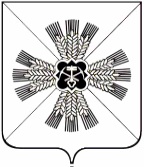 КЕМЕРОВСКАЯ ОБЛАСТЬАДМИНИСТРАЦИЯ ПРОМЫШЛЕННОВСКОГО МУНИЦИПАЛЬНОГО РАЙОНАПОСТАНОВЛЕНИЕот «04» августа 2017г. № 879-Ппгт. ПромышленнаяО подготовке населения в области гражданской обороныВ соответствии с федеральными законами от 12.02.1998 № 28-ФЗ «О гражданской обороне», от 21.12.1994 № 68-ФЗ «О защите населения и территорий от чрезвычайных ситуаций природного и техногенного характера», от 21.12.1994 № 69-ФЗ «О пожарной безопасности», от 22.08.1995 № 151-ФЗ «Об аварийно-спасательных службах и статусе спасателей», постановлениями Правительства Российской Федерации от 02.11.2000 № 841 «Об утверждении Положения об организации обучения населения в области гражданской обороны», от 04.09.2003 № 547 «О подготовке населения в области защиты от чрезвычайных ситуаций природного и техногенного характера», от 26.11.2007 № 804 «Об утверждении Положения о гражданской обороне в Российской Федерации», от 30.12. 2003 № 794 «О единой государственной системе предупреждения и ликвидации чрезвычайных ситуаций», приказом МЧС России от 24.04.2013 № 284 «Об утверждении Инструкции по подготовке и проведению учений и тренировок по гражданской обороне, защите населения от чрезвычайных ситуаций, обеспечению пожарной безопасности и безопасности людей на водных объектах», постановляю:1.	Утвердить прилагаемое Положение о подготовке населения в области гражданской обороны Промышленновского муниципального района.2.	Рекомендовать главам городского и сельских поселений довести настоящее постановление до организаций, расположенных на подведомственных территориях.3.	Настоящее постановление подлежит обнародованию на официальном сайте администрации Промышленновского муниципального района.	4.	Контроль за исполнением постановления возложить на первого заместителя главы Промышленновского муниципального района                         В.Е. Сереброва. 5.  	Настоящее постановление вступает в силу со дня подписания.Исп. А.В. Виноградов Тел. 72005 постановление от «____»_______________г. №____	                                                                                страница 2УТВЕРЖДЕНОпостановлениемадминистрации Промышленновского муниципального района                                                         от 04.08.2017  № 879-П  1Положениео подготовке населения в области гражданской обороны Промышленновского муниципального района1.	 Общие положения1.1.	 Настоящее Положение о подготовке населения в области гражданской обороны (далее - Положение) разработано в соответствии с федеральными законами от 12.02.1998 № 28-ФЗ «О гражданской обороне», от 21.12.1994  № 68-ФЗ «О защите населения и территорий от чрезвычайных ситуаций природного и техногенного характера», от 21.12. 1994  № 69-ФЗ «О пожарной безопасности», от 22.08.1995 № 151-ФЗ «Об аварийно- спасательных службах и статусе спасателей», постановлениями Правительства Российской Федерации от 02.11.2000 № 841 «Об утверждении Положения об организации обучения населения в области гражданской обороны», от  04.09.2003 № 547 «О подготовке населения в области защиты от чрезвычайных ситуаций природного и техногенного характера», от 26.11.2007 № 804 «Об утверждении Положения о гражданской обороне в Российской Федерации», от 30.12.2003  № 794 «О единой государственной системе предупреждения и ликвидации чрезвычайных ситуаций», приказом МЧС России от 24.04.2013 № 284 «Об утверждении Инструкции по подготовке и проведению учений и тренировок по гражданской обороне, защите населения от чрезвычайных ситуаций, обеспечению пожарной безопасности и безопасности людей на водных объектах».1.2.	 Настоящее Положение определяет порядок подготовки населения Промышленновского муниципального района в области гражданской обороны, соответствующие функции органа местного самоуправления и организаций, а также формы подготовки.2.	Основные задачи2.1.	Основными задачами подготовки населения в области гражданской обороны являются:изучение способов защиты от опасностей, возникающих при военных конфликтах или вследствие этих конфликтов, а также при чрезвычайных ситуациях природного и техногенного характера, порядка действий по сигналам оповещения, приемов оказания первой помощи, правил пользования коллективными и индивидуальными средствами защиты, освоение практического применения полученных знаний; совершенствование навыков по организации и проведению мероприятий по гражданской обороне;выработка умений и навыков для проведения аварийно-спасательных и других неотложных работ;овладение личным составом нештатных аварийно-спасательных формирований, нештатных формирований по обеспечению выполнения мероприятий по гражданской обороне и спасательных служб (далее - формирования и службы) приемами и способами действий по защите населения, материальных и культурных ценностей от опасностей, возникающих при военных конфликтах или вследствие этих конфликтов, а также при чрезвычайных ситуациях природного и техногенного характера.2.2.	Основными задачами подготовки сил гражданской обороны к действиям по обеспечению защиты от опасностей, возникающих при военных конфликтах или вследствие этих конфликтов, а также при чрезвычайных ситуациях природного и техногенного характера, являются:достижение высокой слаженности в работе руководителей организаций, органов управления, формирований и служб при ликвидации последствий чрезвычайных ситуаций, восстановлении систем жизнеобеспечения и ведении гражданской обороны;совершенствование приемов и способов защиты населения от чрезвычайных ситуаций, повышение устойчивости функционирования объектов в чрезвычайных ситуациях мирного и военного времени;проверка качества выполнения мероприятий, предусмотренных планами гражданской обороны и защиты населения (планами гражданской обороны), планами действий по предупреждению и ликвидации чрезвычайных ситуаций, паспортами безопасности поселений, декларациями безопасности и паспортами опасных объектов;оценка состояния гражданской обороны, муниципальных и объектовых звеньев единой государственной системы предупреждения и ликвидации чрезвычайных ситуаций, их фактической готовности к решению задач по предназначению, надежности систем управления, связи и оповещения.3.	Лица, подлежащие подготовке.Лица, подлежащие подготовке, подразделяются на следующие группы:глава Промышленновского муниципального района, главы поселений и  руководители организаций (далее именуются - руководители);работники органа местного самоуправления и организаций, включенные в состав структурных подразделений, уполномоченных на решение задач в области гражданской обороны, эвакуационных и эвакоприемных комиссий, а также комиссий по вопросам повышения устойчивости функционирования объектов экономики (далее - работники гражданской обороны), а также преподаватели предмета "Основы безопасности жизнедеятельности" и дисциплины "Безопасность жизнедеятельности" организаций, осуществляющих образовательную деятельность по основным общеобразовательным программам (кроме образовательных программ дошкольного образования), образовательным программам профессионального образования и образовательным программам высшего образования;личный состав формирований и служб;работающее население;обучающиеся организаций, осуществляющих образовательную деятельность по основным общеобразовательным программам (кроме образовательных программ дошкольного образования), образовательным программам среднего профессионального образования и образовательным программам высшего образования (кроме программ подготовки научно-педагогических кадров в аспирантуре (адъюнктуре), программ ординатуры, программ ассистентуры-стажировки) (далее именуются - обучающиеся); неработающее население.4.	Формы подготовки в области гражданской обороны4.1.	 Подготовка населения в области гражданской обороны осуществляется в рамках единой системы подготовки населения в области гражданской обороны и защиты от чрезвычайных ситуаций природного и техногенного характера.Подготовка является обязательной и проводится: в организациях, осуществляющих образовательную деятельность по основным общеобразовательным программам (кроме образовательных программ дошкольного образования), образовательным программам среднего профессионального образования и образовательным программам высшего образования, в Государственном образовательном бюджетном учреждении дополнительного профессионального образования «Кемеровский объединенный учебно-методический центр по гражданской обороне, чрезвычайным ситуациям, сейсмической и экологической безопасности» (или указать его филиал) и в других организациях, осуществляющих образовательную деятельность по дополнительным профессиональным программам в области гражданской обороны;на курсах гражданской обороны Промышленновского муниципального района (далее именуются - курсы гражданской обороны);по месту работы, учебы; и месту жительства граждан.Повышение квалификации или курсовое обучение в области гражданской обороны работников гражданской обороны, руководителей организаций, отнесенных в установленном порядке к категориям по гражданской обороне, а также организаций, продолжающих работу в военное время, проводится не реже одного раза в 5 лет.Повышение квалификации преподавателей предмета "Основы безопасности жизнедеятельности" и дисциплины "Безопасность жизнедеятельности" организаций, осуществляющих образовательную деятельность, а также работников учебно-методических центров и курсов гражданской обороны - не реже одного раза в 3 года. Для указанных категорий лиц, впервые назначенных на должность повышения квалификации или курсовое обучение в области гражданской обороны проводится в течение первого года работы4.2.	 Формы подготовки в области гражданской обороны (по группам лиц, подлежащих подготовке)4.2.1. Работники гражданской обороны, работники учебно-методических центров и курсов гражданской обороны, руководители организаций, отнесенных к категориям по гражданской обороне, а также организаций, продолжающих работу в военное время:самостоятельная работа с нормативными документами по вопросам организации, планирования и проведения мероприятий по гражданской обороне;дополнительное профессиональное образование или курсовое обучение в области гражданской обороны в организациях, осуществляющих образовательную деятельность по дополнительным профессиональным программам в области гражданской обороны, находящихся в ведении Министерства Российской Федерации по делам гражданской обороны, чрезвычайным ситуациям и ликвидации последствий стихийных бедствий, других федеральных органов исполнительной власти, в других организациях, осуществляющих образовательную деятельность по дополнительным профессиональным программам в области гражданской обороны, в том числе в учебно-методических центрах, а также на курсах гражданской обороны;участие в учениях, тренировках и других плановых мероприятиях по гражданской обороне; участие руководителей (работников) структурных подразделений, уполномоченных на решение задач в области гражданской обороны Промышленновского муниципального района и организаций в тематических и проблемных обучающих семинарах (вебинарах) по гражданской обороне, проводимых под руководством вышестоящих органов, осуществляющих управление гражданской обороной.4.2.2. Личный состав формирований и служб:курсовое обучение руководителей формирований и служб на курсах гражданской обороны, в Государственном образовательном бюджетном учреждении дополнительного профессионального образования «Кемеровский объединенный учебно-методический центр по гражданской обороне, чрезвычайным ситуациям, сейсмической и экологической безопасности» (или указать его филиал) или в других организациях, осуществляющих образовательную деятельность по дополнительным профессиональным программам в области гражданской обороны и защиты от чрезвычайных ситуаций;курсовое обучение личного состава формирований и служб по месту работы;участие в учениях и тренировках по гражданской обороне.4.2.3. Работающее население:курсовое обучение в области гражданской обороны по месту работы;прохождение вводного инструктажа по гражданской обороне по месту работы;участие в учениях, тренировках и других плановых мероприятиях по гражданской обороне;индивидуальное изучение способов защиты от опасностей, возникающих при военных конфликтах или вследствие этих конфликтов.4.2.4. Обучающиеся:обучение (в учебное время) по предмету "Основы безопасности жизнедеятельности" и дисциплине "Безопасность жизнедеятельности";участие в учениях и тренировках по гражданской обороне;чтение памяток, листовок и пособий, прослушивание радиопередач и просмотр телепрограмм по тематике гражданской обороны.4.2.5. Неработающее население (по месту жительства):посещение мероприятий, проводимых по тематике гражданской обороны (беседы, лекции, вечера вопросов и ответов, консультации, показ учебных фильмов и др.);участие в учениях по гражданской обороне;чтение памяток, листовок и пособий, прослушивание радиопередач и просмотр телепрограмм по тематике гражданской обороны.5.	Порядок организации подготовки5.1.	В целях организации и осуществления подготовки в области гражданской обороны: 5.1.1. Глава поселения:организует и осуществляет подготовку населения проживающего на подведомственной территории в области гражданской обороны;осуществляет подготовку формирований поселения; проводит учения и тренировки по гражданской обороне;осуществляет организационно-методическое руководство и контроль за подготовкой работников организаций и формирований, находящихся на территории поселения;создает, оснащает учебно-консультационные пункты по гражданской обороне и организует их деятельность либо обеспечивает курсовое обучение соответствующих групп населения и оказывает населению консультационные услуги в области гражданской обороны в других организациях.5.1.2.	Руководители организаций:разрабатывают с учетом особенностей деятельности организаций и на основе примерных программ, утвержденных Министерством Российской Федерации по делам гражданской обороны, чрезвычайным ситуациям и ликвидации последствий стихийных бедствий, программы курсового обучения личного состава формирований и служб организаций, а также работников организаций в области гражданской обороны;осуществляют курсовое обучение работников организаций в области гражданской обороны, а также личного состава формирований и служб, создаваемых в организации;создают и поддерживают в рабочем состоянии соответствующую учебно-материальную базу;разрабатывают программу проведения с работниками организации вводного инструктажа по гражданской обороне;организуют и проводят вводный инструктаж по гражданской обороне с вновь принятыми работниками организаций в течение первого месяца их работы;планируют и проводят учения и тренировки по гражданской обороне;разрабатывать в установленном  законодательством Российской Федерации порядке рабочие программы обучения личного состава формирований и служб организаций, а также работников организаций в области гражданской обороны;осуществлять подготовку личного состава формирований и служб организаций, а также работников организаций в области гражданской обороны;организовать подготовку руководителей и специалистов формирований в Государственном образовательном бюджетном учреждении дополнительного профессионального образования «Кемеровский объединенный учебно-методический центр по гражданской обороне, чрезвычайным ситуациям, сейсмической и экологической безопасности» (или указать его филиал) и на курсах гражданской обороны, подготовку личного состава формирований непосредственно по месту работы, а также в ходе учений и тренировок;создавать и поддерживать в рабочем состоянии соответствующую учебно-материальную базу.6. ФинансированиеФинансирование мероприятий по подготовке населения в области гражданской обороны осуществляется за счет соответствующих бюджетов бюджетной системы Российской Федерации.Финансирование содержания учебно-консультационных пунктов, а также проведения органами местного самоуправления сборов, учений и тренировок осуществляется за счет средств  бюджета органа местного самоуправления.Финансирование подготовки работающего населения в области гражданской обороны, а также проведения организациями учений и тренировок осуществляется за счет средств соответствующих организаций.ГлаваПромышленновского муниципального районаД.П. ИльинИ.о. заместителя главыПромышленновского муниципального районаА.А. Мясоедова